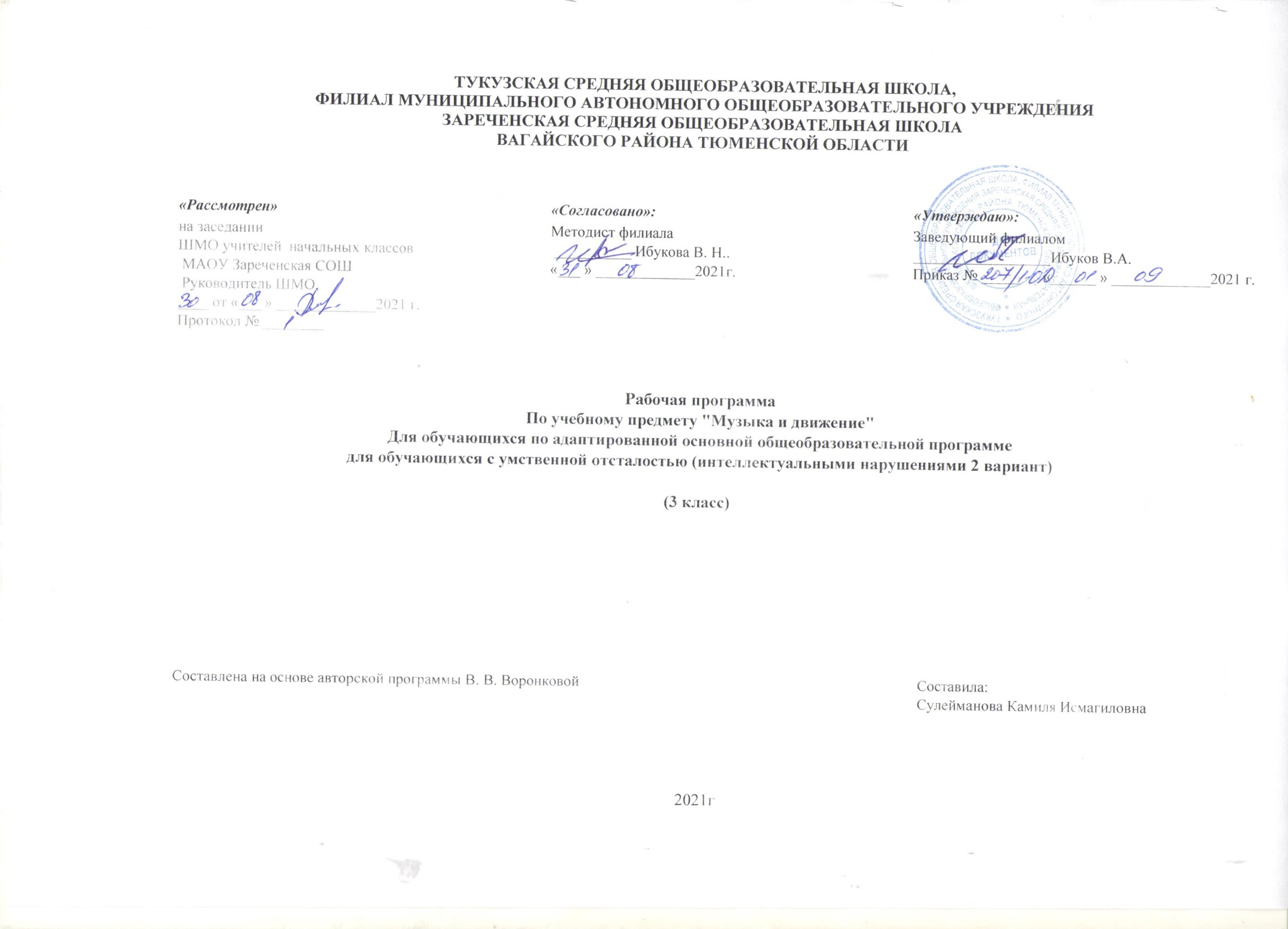 1.Пояснительная запискаПедагогическая работа с ребенком ТМНР направлена на его социализацию и интеграцию в общество. Физические недостатки могут ограничивать желание и умение танцевать, но музыка побуждает ребенка двигаться иными способами. У человека может отсутствовать речь, но он, возможно, будет стремиться к подражанию и «пропеванию»  мелодии доступными ему средствами.  Одним из важнейших средств в этом процессе является музыка. Цель– эмоционально-двигательная отзывчивость на музыку и использование приобретенного музыкального опыта в жизни. Исходя из целей музыкального воспитания, выделяется комплекс задач, стоящих перед преподавателем на уроках музыки и движения. Образовательные задачи: - формировать знания о музыке с помощью изучения произведений различных жанров, а также в процессе собственной музыкально-исполнительской деятельности; - формировать музыкально-эстетический словарь; - формировать ориентировку в средствах музыкальной выразительности; Коррекционные задачи: - корригировать отклонения в интеллектуальном развитии; - корригировать нарушения звукопроизносительной стороны речи; - помочь самовыражению школьникам с умеренной, тяжелой, глубокой умственной отсталостью и с ТМНР через занятия музыкальной деятельностью. - способствовать преодолению неадекватных форм поведения, снятию эмоционального напряжения; - содействовать приобретению навыков искреннего, глубокого и свободного общения с окружающими. Развивающие задачи: - совершенствовать певческие навыки; - развивать чувство ритма, речевую активность, музыкальную память, эмоциональную отзывчивость и способность реагировать на музыку, музыкально-исполнительские навыки; - активизировать творческие способности. 2.Общая характеристика учебного предмета, коррекционного курсаВедущим видом музыкальной деятельности с обучающейся являются музыкально-ритмические движения, которые сопровождаются подпеванием, «звучащими» жестами и действиями с использованием простейших ударных и шумовых инструментов (погремушек, колокольчиков и т.д.).Данный предмет интегрируется с различными учебными предметами и направлениями коррекционно-развивающей области. Уроки строятся на основе принципов интегрирования (включение элементов игровой деятельности), системности и преемственности.На уроках разработано последовательное использование следующих упражнений:музыкально-ритмические движения;упражнения с использованием простейших ударных и шумовых инструментов;вокальные упражнения.	В процессе обучения активно применяются различные упражнения, в основу которых положены многократные повторения умственных и практических действий заданного содержания. Обучение носит сугубо практическую направленность и не требует от обучающейся соблюдения четких правил.Программно-методический материал включает 4 раздела: «Слушание  музыки», «Пение», «Движение под музыку», «Игра на музыкальных инструментах».3. Описание места учебного предмета, коррекционного курса в учебном плане В учебном плане предмет представлен с расчетом по 2 часа в неделю, 68 часов в год. Предметная область «Искусство».                              4.Описание ценностных ориентиров содержания учебного предмета. Ценностные ориентиры изучения предмета «Музыка и движение» ограничиваются ценностью истины. При изучении каждой темы, при анализе музыкальных произведений необходимо постоянно делать акцент на гуманистической составляющей искусства: говорить о таких категориях, как красота, добро, истина, творчество, гражданственность, патриотизм, ценность природы и человеческой жизни.                                                          5.Личностные, метапредметные, предметные результаты освоения учебного предметаПредметные результаты:умение слушать музыку и выполнять простейшие танцевальные движения;умение узнавать знакомые песни и подпевать их;иметь представление о играх импровизациях, участвовать в них;иметь представление о музыкальных игрушках, различать их по звучанию;создавать с помощью учителя ритмический рисунок;иметь представление о музыкально-ритмических движениях, упражнениях на общую моторику.Метапредметные результаты:умение выполнять задание в течение определённого времени;умение выполнять инструкции учителя;проявлять интерес к различным видам музыкальной деятельности (слушание, пение, движение под музыку);стремление к совместной и самостоятельной музыкальной деятельности;умение использовать навыки, полученные на занятиях по музыкальной деятельности, в жизни.Личностные результаты:проявлять интерес к слушанию звучания музыкальных инструментов;персональная  идентичность в осознании  себя как "Я";умение получать радость от совместной и самостоятельной музыкальной деятельности;развитие этических чувств, доброжелательности, отзывчивости;проявление положительных качеств личности;получение положительных эмоций от взаимодействия в процессе деятельности;проявление эмоционально положительного отношения к результатам своего труда6.Содержание учебного предмета, коррекционного курсаПрограмма предполагает работу по следующим разделам: «Слушание музыки», «Пение», «Движение под музыку», «Игра на музыкальных инструментах».«Слушание музыки»Различение тихого и громкого звучания музыки. Определение начала и конца звучания музыки. Различение быстрой (умеренной, медленной) музыки. Узнавание знакомой песни. Узнавание (различение) колыбельной песни (марша). Узнавание (различение) веселой (грустной) музыки.«Пение»Подражание характерным звукам животных во время звучания знакомой песни. Подпевание отдельных звуков (слогов, слов), повторяющихся звуков (слогов, слов). Подпевание повторяющихся интонаций припева песни. Пение слов песни: отдельных фраз, всей песни.«Движение под музыку»Выполнение движений разными частями тела под музыку (топанье, хлопанье в ладоши, «фонарики», «пружинка», наклоны головы и др.). Начало (окончание) движения под музыку. Движение под музыку разного характера: ходьба, бег, прыгание, кружение, покачивание с ноги на ногу; движение в хороводе; ритмичная ходьба под маршевую музыку. Выполнение под музыку действий с предметами (кукла, обруч, флажок, мяч): наклоны предмета в разные стороны, опускание (поднимание) предмета, подбрасывание (ловля) предмета, махание предметом и т.п. Движение под музыку в медленном (умеренном, быстром) темпе.«Игра на музыкальных инструментах» Узнавание (различение) контрастных (сходных) по звучанию музыкальных инструментов. Освоение приемов игры на музыкальных инструментах, не имеющих звукоряд (погремушки, колокольчики, бубенцы); тихая (громкая) игра на музыкальном инструменте.7.Тематическое планирование с определением основных видов учебной деятельности обучающихся                                    8.Описание учебно-методического и материально-технического обеспечения образовательного процесса. Использование методической литературы Программы подготовительного и 1 – 4 классов коррекционных образовательных учреждений VIII вида (сборник программ под ред. В.В.Воронковой)-М.: «Просвещение» 2013 г. Программы специальных (коррекционных) образовательных учреждений VIII вида 0-4 кл./ под ред. И.М. Бгажноковой – СПб: Просвещение, 2011г. Нелипенко Т.И. Современный урок в коррекционном классе.- Волгоград: Учитель, 2012. Власенко О.П. Музыкально-эстетическое воспитание в коррекционных классах.- Волгоград: Учитель, 2007. Радынова О.П. Настроения, чувства в музыке.- М.: Сфера, 2009. Лаврова Т.А. Путешествие в мир музыки.- Волгоград Белкина С.И., Ломова Т.П., Соковнина Е.Н. Музыка и движения – М., 1981. Ветлугина Н.А. Музыкальное развитие ребенка - М.: Просвещение, 1967. Волкова Г.А. Логопедическая ритмика – М.: Гуманит. изд. центр ВЛАДОС, 2002. Емельянов А.А. Фонопедический метод развития голоса: развивающие голосовые игры – М.: Сам.издат., 2002. Кабалевский Д.Б. Как рассказывать детям о музыке? – 2-е изд. – М.: Просвещение, 1982. Кленов А. Там, где музыка живет – М.: Педагогика – Пресс, 1999. Использование оборудования учебного кабинета. Ноутбук, музыкальный центр, пианино, , детские музыкальные и шумовые музыкальные инструменты, магнитная доска, mp3 диски и флэш-накопители, мультимедийная установка. Цифровые и электронные образовательные ресурсы: - экранно-звуковые пособия; -видеопрезентации.№Наименование разделов Количество часов1«Слушание музыки»142«Пение»123«Движение под музыку»,244«Игра на музыкальных инструментах» 18Итого68№ п/пТема урокаКол-во часовДатаДатаКоррекционная работа№ п/пТема урокаКол-во часовпланфактКоррекционная работа1Диагностика..103.09Коррекция внимания, памяти с помощью побуждения кпрослушиванию мелодии различного характера2Слушание (различение) тихого и громкого звучания музыки на примере русских народныхпесен.106.09Коррекция внимания, памяти с помощью побуждения к прослушиванию мелодии различного характера3Разучивание потешки «Пальчик, где твой домик».110.09Коррекция внимания, памяти, развивать двигательнуюактивность4Подражание характерным звукам животных вовремя звучания знакомой песни.113.09Коррекция внимания, памяти, мышления с помощьюпобуждения принимать активное участие в пение, подпевать взрослому повторяющиеся слов5Освоение приемов игры на музыкальных инструментах, не имеющих звукоряд: колокольчики117.09Коррекция внимания, учить узнавать звучание музыкальных инструментов6Слушание (различение) быстрой и медленноймузыки на примере классической музыки.121.09Коррекция внимания, памяти с помощью побуждения к прослушиванию мелодии различного характера7Разучивание потешки «Мяч».124.09Коррекция внимания, памяти, развивать двигательнуюактивность8Освоение приемов игры на музыкальныхинструментах, не имеющих звукоряд: бубен127.09Коррекция внимания, учить узнавать звучание музыкальных инструментов9Пение слогов, отдельных слов с движениями «Мы ногами топ-топ» Е.Железнова101.10Коррекция внимания, памяти, мышления с помощьюпобуждения принимать активное участие в пение, подпевать взрослому повторяющиеся слов10Выполнение движений разными частями тела под музыку: «фонарики».104.10Коррекция внимания, памяти, развивать двигательную активность11Звуки природы. Пение птиц.108.10Коррекция внимания, памяти с помощью побуждения кпрослушиванию мелодии различного характера12Песенки для детей111.10Коррекция внимания, памяти, мышления с помощьюпобуждения принимать активное участие в пение, подпевать взрослому повторяющиеся слов13Разучивание потешки «У оленя дом большой»115.10Коррекция внимания, памяти, развивать двигательнуюактивность14Выполнение движений разными частями тела под музыку: «пружинка».118.10Коррекция внимания, памяти, развивать двигательную активность15Освоение приемов игры на музыкальных инструментах: дудочка.122.10Коррекция внимания, учить узнавать звучание музыкальных инструментов16Узнавание знакомой мелодии, исполненной на разных музыкальных инструментах.125.10Коррекция внимания, учить узнавать звучание музыкальных инструментовII четверть.II четверть.II четверть.II четверть.II четверть.1Имитация движений животных.108.11Коррекция внимания, памяти, развивать двигательнуюактивность2Пение слогов, отдельных слов с движениями «Вот носик» Е.Железнова112.11Коррекция внимания, памяти, мышления с помощьюпобуждения принимать активное участие в пение, подпевать взрослому повторяющиеся слов3Слушание (различение) музыкальныхинструментов: бубен, барабан.115.11Коррекция внимания, учить узнавать звучание музыкальных инструментов4Разучивание потешки «Капуста».119.11Коррекция внимания, памяти, развивать двигательнуюактивность5Игра на музыкальных инструментах. Фортепиано.122.11Коррекция внимания, учить узнавать звучание музыкальныхинструментов6Веселый музыкальный паровозик126.11Коррекция внимания, памяти с помощью побуждения кпрослушиванию мелодии различного характера7Слушание (различение) грустной и весѐлоймузыки на примере народных песен.129.11Коррекция внимания, памяти с помощью побуждения кпрослушиванию мелодии различного характера8Пение слогов, отдельных слов с движениями«Лягушата» Е.Железнова103.12Коррекция внимания, памяти, мышления с помощьюпобуждения принимать активное участие в пение, подпевать взрослому повторяющиеся слов9Начало движения вместе с началом звучания музыки и окончание движения по ее окончанию106.12Коррекция внимания, памяти, развивать двигательную активность10Дыхательные упражнения под музыку.110.12Коррекция внимания, памяти, развивать двигательнуюактивность11Звуки природы. Шум дождя113.12Коррекция внимания, памяти с помощью побуждения кпрослушиванию мелодии различного характера12Выполнение движений разными частями тела подмузыку: Наклоны головы и др.117.12Коррекция внимания, памяти, развивать двигательнуюактивность13Музыка Нового года.120.12Коррекция внимания, памяти с помощью побуждения кпрослушиванию мелодии различного характера14Пришло Рождество, начинается торжество.124.12Коррекция внимания, памяти с помощью побуждения кпрослушиванию мелодии различного характера1516Узнавание знакомой мелодии, исполненной наразных музыкальных инструментах.227.1214.01Коррекция внимания, учить узнавать звучание музыкальныхинструментовIII четверть.III четверть.III четверть.III четверть.III четверть.1Освоение приемов игры на музыкальныхинструментах, не имеющих звукоряд: трещотки117.01Коррекция внимания, учить узнавать звучание музыкальныхинструментов2Слушание (различение) вокальной и инструментальной музыки на примересовременной музыки.121.01Коррекция внимания, памяти с помощью побуждения к прослушиванию мелодии различного характера3Пение слогов, отдельных слов с движениями «У жирафов» Е.Железнова124.01Коррекция внимания, памяти, мышления с помощьюпобуждения принимать активное участие в пение, подпевать взрослому повторяющиеся слов4Разучивание потешки Оладушки у Бабушки128.01Коррекция внимания, памяти, развивать двигательнуюактивность5Выполнение движений разными частями тела подмузыку: фонарики и др.131.01Коррекция внимания, памяти, развивать двигательнуюактивность6Музыка в природе: песня комара, пчелы, жука идр.104.02Коррекция внимания, памяти с помощью побуждения кпрослушиванию мелодии различного характера7Игра «Музыкальное эхо»107.02Коррекция внимания, памяти, мышления с помощьюпобуждения принимать активное участие в пение, подпевать взрослому повторяющиеся слов8Упражнения на создание ритмического рисунка с помощью «звучащих жестов»111.02Коррекция внимания, памяти, развивать двигательную активность9Звуки природы. Шум моря.114.02Коррекция внимания, памяти с помощью побуждения к прослушиванию мелодии различного характера10Разыграй сказку. «Колобок» – русская народная сказка118.02Коррекция внимания, памяти, развивать двигательную активность11Разучивание потешки Птичка-невеличка121.02Коррекция внимания, памяти, развивать двигательнуюактивность12Пение слогов, отдельных слов с движениями«Коза» Е.Железнова125.02Коррекция внимания, памяти, мышления с помощьюпобуждения принимать активное участие в пение, подпевать взрослому повторяющиеся слов13Освоение приемов игры на музыкальных инструментах: пианино.128.02Коррекция внимания, учить узнавать звучание музыкальных инструментов14Музыкальная игра «Дирижер»104.03Коррекция внимания, памяти, развивать двигательнуюактивность15Колыбельные. Мама107.03Коррекция внимания, памяти с помощью побуждения кпрослушиванию мелодии различного характера16Маршевая музыка111.03Коррекция внимания, памяти с помощью побуждения кпрослушиванию мелодии различного характера17Слушание марша и колыбельной. Сравнение14.03Коррекция внимания, памяти с помощью побуждения кпрослушиванию мелодии различного характера18Выполнение движений разными частями тела подмузыку: дождик и др.118.03Коррекция внимания, памяти, развивать двигательнуюактивность19Звучащие картины.121.03Коррекция внимания, памяти, развивать двигательнуюактивность20Узнавание знакомой мелодии, исполненной наразных музыкальных инструментах.125.03Коррекция внимания, учить узнавать звучание музыкальныхинструментовIV четвертьIV четвертьIV четвертьIV четвертьIV четверть1Освоение приемов игры на музыкальныхинструментах, не имеющих звукоряд: треугольник104.04Коррекция внимания, учить узнавать звучание музыкальныхинструментов2Движения под музыку:"Кораблик на волнах"-раскачиваться108.04Коррекция внимания, памяти, развивать двигательную активность3Звуки природы. Пение птиц.111.04Коррекция внимания, памяти с помощью побуждения кпрослушиванию мелодии различного характера4Разыграй сказку. «Теремок» – русская народнаясказка115.04Коррекция внимания, памяти, развивать двигательнуюактивность5Выполнение движений разными частями тела подмузыку: перепляс и др.218.04Коррекция внимания, памяти, развивать двигательнуюактивность6Разучивание потешки Цок, Цок, лошадка!122.04Коррекция внимания, памяти, развивать двигательнуюактивность7Звучащие картины125.04Коррекция внимания, памяти с помощью побуждения кпрослушиванию мелодии различного характера8Упражнения на создание ритмического рисунка спомощью «звучащих жестов»129.04Коррекция внимания, памяти, развивать двигательнуюактивность9Игра на музыкальных инструментах. Гитара.206.0513.05Коррекция внимания, учить узнавать звучание музыкальныхинструментов10Движения под музыку: У медведя во бору116.05Коррекция внимания, памяти, развивать двигательнуюактивность11Музыка в мультфильмах.220.0523.05Коррекция внимания, памяти с помощью побуждения кпрослушиванию мелодии различного характера12Музыкальная игра «Громко- тихо»127.05Коррекция внимания, памяти, мышления с помощьюпобуждения принимать активное участие в пение, подпевать взрослому повторяющиеся слов13Разучивание потешки Петушок и курочка130.05Коррекция внимания, памяти, развивать двигательнуюактивностьВсего68